АДМИНИСТРАЦИЯ КАРШЫГА-АУЛЬСКОГОСЕЛЬСКОГО ПОСЕЛЕНИЯШЕЛКОВСКОГО МУНИЦИПАЛЬНОГО РАЙОНАЧЕЧЕНСКОЙ РЕСПУБЛИКИ    366111,  с.Каршыга-Аул , ул. Школьная,1                                                                  Е-mail–  karshiga2016@mail.ru    от 20.03. 2017 г.                                                                                      № 1.                      ОТЧЕТо проделанной работе рабочей группыпо профилактике правонарушений на территории Каршыга-Аульского сельского поселения           Мы часто задумываемся о том, какую пользу нам приносят те или                иные  наши действия. В зависимости от личных потребностей, особенностей        характера, жизненных принципов мы отдаем приоритет либо духовному         удовлетворению, либо материальной выгоде. Но есть виды деятельности, которые приносят нам пользу, как в моральном плане, так и в        материальном. Согласно плану на 1-й – квартал 2017 года:Создана рабочая группа  по профилактике правонарушений.Утвержден и разработан план работы на 2017 год, составлен график  заседаний рабочей группы  на 2017 год.Глава администрации М.Я. Шаршев, имам мечети Аджикурманов М.З. совместно с рабочей группой по профилактике правонарушений на территории Каршыга-Аульского сельского поселения провели собрание с жителями села, по привлечению граждан к общественному порядку.Совместно с Главой администрации Шаршевым М.Я., УУП ОМВД России по Шелковскому району и директором  МБОУ «Каршига-Аульская СОШ» Ерокаевым Р.Х. проведена  профилактическая работа с трудными детьми.УУП ОМВД России по Шелковскому району с главой администрации Шаршевым М.Я. и имамом мечети проведена работа  по проверке производственной и торговой деятельности на предмет    выявления спиртосодержащей продукции, вследствие чего было запрещено продажа спиртосодержащих напитков и разъяснено, что при обнаружении фактов производства и сбыта данной продукции впредь, то они будут привлекаться к административному штрафу.            6.Беседы проведенные членами рабочей в 1-кв. 2017г.: Председатель рабочей группы                                       М.Я. ШаршевСекретарь рабочей группы                                             К.С. Саидова1.Администрация  Каршыга-Аульского сельского поселения 20. 01.2017г.     13:00ч. 20. 01.2017г.     13:00ч.Заседание рабочей группы о создании рабочей  группы по профилактике правонарушений  2.Мечеть Каршыга-Аульского сельского поселения24.01. 2017г.13:00ч.24.01. 2017г.13:00ч.Обзор-беседа «Ислам – здоровый образ жизни»3.МБОУ «Каршига-Аульская СОШ»13 по 20 января 2017г.10:00ч. 13 по 20 января 2017г.10:00ч. Классный час на тему: «Знай о своем Пророке»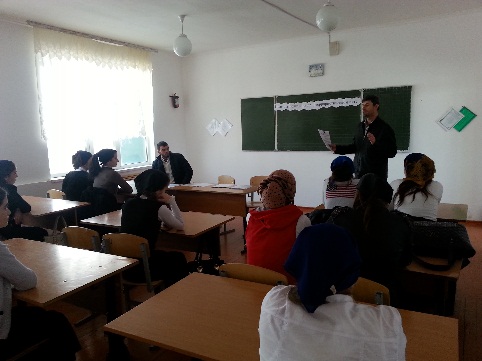 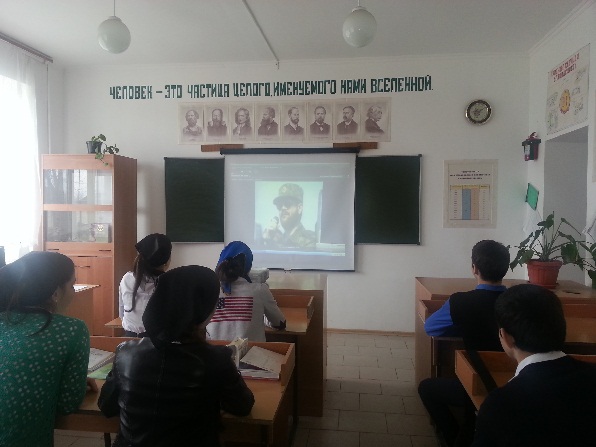 4.МБОУ «Каршига-Аульская СОШ»15.01. 2017г.     12:00ч.15.01. 2017г.     12:00ч.Беседа с имамом на тему: «Жизнеописание Посланника Аллаха»5.МБОУ «Каршига-Аульская СОШ»14.02. 2017г.     15:00ч.14.02. 2017г.     15:00ч.«Вечер отдыха для молодежи» (посвященный ко дню Святого Валентина)6.МБОУ «Каршига-Аульская СОШ»  20.02.2017г.      13:00ч.  20.02.2017г.      13:00ч.Открытый классный час: «Пусть не будет войны никогда» 7.МБОУ «Каршига-Аульская СОШ»  22.02.2017г.      11:00ч.   22.02.2017г.      11:00ч. День защитника Отечества «Я служу России»8.МБОУ«Каршига-Аульская СОШ»22.02.2017г.15:00ч.22.02.2017г.15:00ч.Встреча выпускников в школе